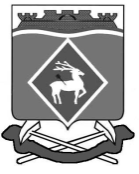 РОССИЙСКАЯ ФЕДЕРАЦИЯРОСТОВСКАЯ ОБЛАСТЬМУНИЦИПАЛЬНОЕ ОБРАЗОВАНИЕ «ГРУШЕВО-ДУБОВСКОЕ СЕЛЬСКОЕ ПОСЕЛЕНИЕ»АДМИНИСТРАЦИЯ ГРУШЕВО-ДУБОВСКОГО СЕЛЬСКОГО ПОСЕЛЕНИЯП О С Т А Н О В Л Е Н И Е от 13.04.2018 г.                                                                                  х. Грушевка№ 39      О порядке установления особого противопожарного режима в детских оздоровительных организациях  граничащих с лесными участками.Во исполнение статьи 30 Федерального закона от 21.12.1994 № 69-ФЗ «О пожарной безопасности» и в целях обеспечения первичных мер пожарной безопасности на территории Грушево-Дубовского сельского поселения, постановляю:      1.Утвердить порядок установления особого противопожарного режима в детских оздоровительных организациях и садоводческих некоммерческих товариществах, граничащих с лесными участками на территории Грушево-Дубовского сельского поселения Белокалитвинского района  Ростовской области (прилагается).2. В случае установления сухой, жаркой и ветреной погоды, увеличения количества возникновения очагов пожаров в лесном фонде, угрозе распространения пожаров на территории Грушево-Дубовского сельского поселения Белокалитвинского района Ростовской области, а также в детских оздоровительных организациях граничащих с лесными участками нормативным правовым актом Администрации Грушево-Дубовского сельского поселения Белокалитвинского района Ростовской области устанавливать особый противопожарный режим.3.Контроль за исполнением настоящего постановления оставляю за собой.4.Настоящее постановление подлежит  обнародованию  и размещению на официальном сайте  сельского поселения и в информационно-телекоммуникационной сети «Интернет».Глава Администрации Грушево-Дубовского сельского поселения                                                                  А.А.ПолупановПриложение .к  Постановлению  главы  Администрации  Грушево-Дубовского                                            сельского поселения  13.04.2018 г. № 39ПОРЯДОК установления особого противопожарного режима в местах летнего отдыха детей на территории Грушево-Дубовского  сельского поселения Белокалитвинского  района Ростовской области1. В случае установления сухой, жаркой и ветреной погоды, увеличения количества случаев возникновения очагов загораний в лесном фонде, угрозе объектам сельского поселения от лесных пожаров, нормативным правовым актом Администрации Грушево-Дубовского сельского поселения Белокалитвинского  района Ростовской области в детских оздоровительных организациях  граничащих с лесными участками может устанавливаться особый противопожарный режим, а именно:2. Предусматривается организация пожарных формирований из работников предприятий, организаций, населения поселения, их дежурства со средствами транспорта и пожарным оборудованием.3. Определяется порядок привлечения населения, а также специальной техники, транспортных и других средств предприятий, учреждений и организаций, для тушения лесных пожаров при угрозе их распространения на детские оздоровительных организации  граничащие с лесными участками.4. Устанавливается порядок ограничения посещения гражданами лесов и лесопарковых зон, а также въезд в них транспортных средств.5. Организуется патрулирование в детских оздоровительных организациях и садоводческих некоммерческих товариществах, граничащих с лесными участками населением сельских населённых пунктов и членами добровольных пожарных формирований с первичными средствами пожаротушения.6. На период действия особого противопожарного режима на территории Грушево-Дубовского сельского поселения Белокалитвинского района Ростовской области в детских оздоровительных организациях  граничащих с лесными участками устанавливаются дополнительные требования пожарной безопасности, предусмотренные нормативными правовыми документами по пожарной безопасности:6.1. Осуществление постоянного контроля за состоянием и выполнением требований пожарной безопасности на соответствующих территориях;6.2. Временное приостановление разведения костров, проведение пожароопасных работ на определенных участках, топка печей, кухонных очагов и котельных установок, работающих на твердом топливе;7. В период установления и действия особого противопожарного режима создается оперативный штаб по осуществлению контроля за выполнением организационных мероприятий в детских оздоровительных организациях  граничащих с лесными участками, который:7.1. Решает вопрос об организации в Грушево-Дубовском сельском поселении Белокалитвинского  района Ростовской области в местах массового отдыха детей запаса огнетушащих и первичных средств пожаротушения;7.2. Организует выполнение мероприятий, исключающих возможность переброса огня при лесных и торфяных пожарах на здания и сооружения;7.3. Организует целенаправленную информационно-пропагандистскую работу по вопросам соблюдения правил пожарной безопасности в лесах. Проводит занятия по обучению действиям по тушению пожаров и эвакуации из зоны чрезвычайной ситуации;7.4. обеспечивает постоянный контроль за выполнением принятых решений.